Your
NameAspiring 
product manager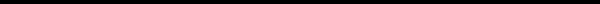 
LocationLinkedIn URLPhone numberno_reply@example.comㅡOverviewReplace this text with your own overview. Briefly describe your education and objectives. Summarize what makes your experience unique and why you want to be a product manager.ㅡSkillsList additional methods (Agile, SAFe), tools (Aha!, Jira), and disciplines (user research, data analysis) you have experience with.ㅡEducation 
and certificatesSchool Name / DegreeMM/YYYY — MM/YYYYInclude a short description of specialized coursework you took and any  organizations or groups you were a part of.Organization / CertificateMM/YYYY — MM/YYYY,  LOCATIONㅡExperienceCompany Name / Internship/Job TitleMM/YYYY — MM/YYYY,  LOCATIONInclude a short description of your responsibilities and achievements in this role. Include bullet points of the impact and results you achieved.Include bullet points of the impact and results you achieved — such as “Conducted  32  hours  of  research  with  100  users”Company Name / Internship/Job TitleMM/YYYY — MM/YYYY,  LOCATIONInclude a short description of your responsibilities and achievements in this role. Include bullet points of the impact and results you achieved.Include bullet points of the impact and results you achieved — such as “Conducted  32  hours  of  research  with  100  users”ㅡAwardsOrganization / Award nameMM/YYYYㅡInterestsInterest 1 | Interest 2 | Interest 3 | Interest 4 | Interest 5